ЭКСКУРСИЯ В БИБЛИОТЕКУ21.12.2021г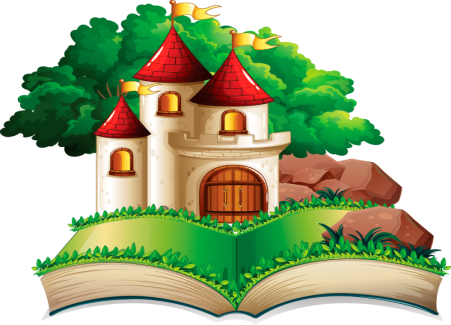 Со слов мудрого человекаЕсть дом у книг - БИБЛИОТЕКА.                      Давай-ка в этот дом войдём,                      День вместе с книгой проживём... В нашем детском саду одной из приоритетных задач является привитие детям любви к художественной литературе. Воспитатели  в работе с детьми по приобщению к художественному слову максимально используют разнообразные виды деятельности. Наступает такой момент, когда необходимо знакомиться с большим потоком книг. А где может произойти это знакомство в столь юном возрасте? Конечно, в детской библиотеке.Воспитатели старшей группы Дзагоева С.Б. и Датдеева И.В. в сопровождении родителей организовали для своих воспитанников экскурсию в детскую библиотеку. В первую очередь дошколята осмотрели помещение библиотеки, познакомились с обстановкой, узнали, что основную ценность библиотеки составляют книги, в которых содержится много самой интересной информации. Работники детской библиотеки для ребят подготовили познавательную программу, посвященную творчеству писателя Сергея Михалкова. На удивление детей, в гости пришел Незнайка, который им загадывал загадки, играл с ними и рисовал. Сотрудники библиотеки были приятно удивлены знаниям наших воспитанников, их коммуникации.  Так же воспитателями был оставлен отзыв в знак искренней благодарности сотрудникам библиотеки Цалоевой Н.М., Михайловой О.С. и Хубаевой  за столь теплый приём!  Наши дети получили массу впечатлений.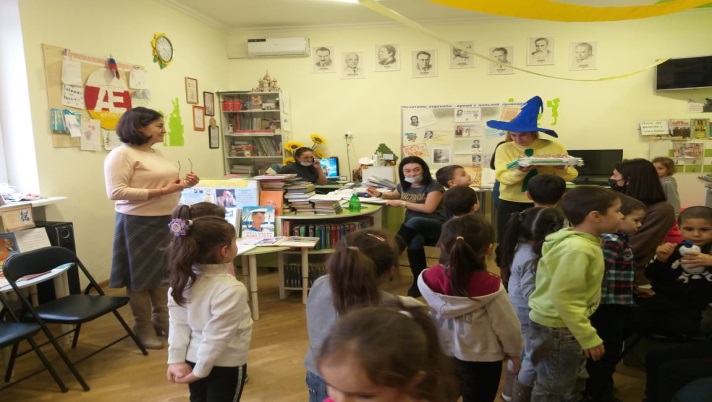 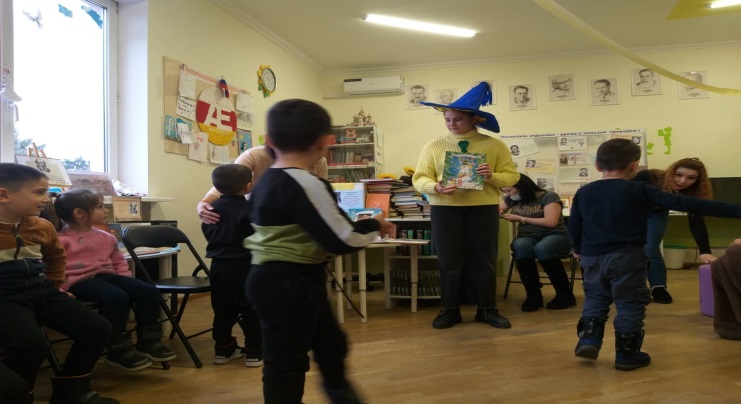 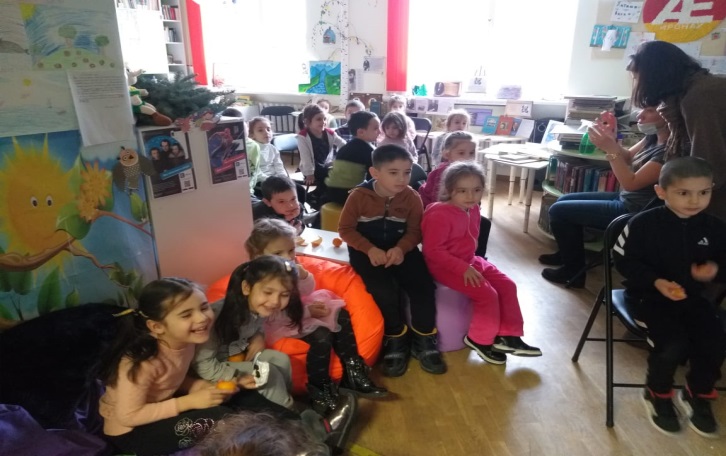 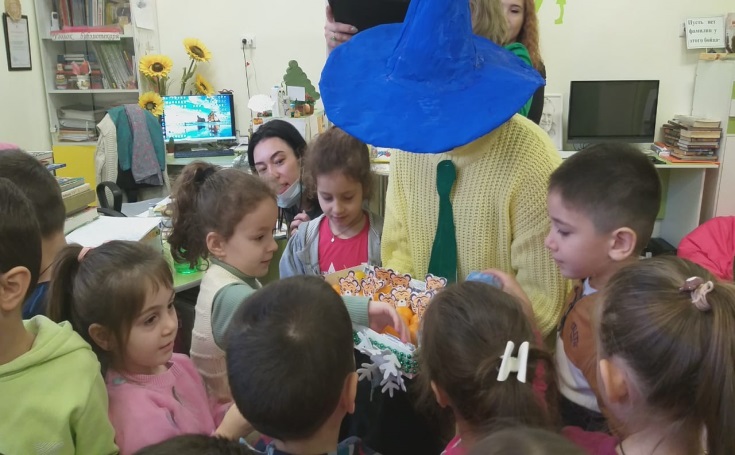 